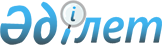 О внесении изменения и дополнений в приказ Министра финансов Республики Казахстан от 18 сентября 2014 года № 403 "Некоторые вопросы Единой бюджетной классификации Республики Казахстан"Приказ Министра финансов Республики Казахстан от 2 марта 2021 года № 180. Зарегистрирован в Министерстве юстиции Республики Казахстан 3 марта 2021 года № 22291
      ПРИКАЗЫВАЮ: 
      1. Внести в приказ Министра финансов Республики Казахстан от 18 сентября 2014 года № 403 "Некоторые вопросы Единой бюджетной классификации Республики Казахстан" (зарегистрирован в Реестре государственной регистрации нормативных правовых актов под № 9756, опубликован 17 октября 2014 года в информационно-правовой системе "Әділет") следующие изменение и дополнения:
      в Единой бюджетной классификации Республики Казахстан, утвержденной указанным приказом: 
      в функциональной классификации расходов бюджета:
      в функциональной группе 01 "Государственные услуги общего характера":
      в функциональной подгруппе 9 "Прочие государственные услуги общего характера":
      по администратору бюджетных программ 223 "Министерство цифрового развития, инноваций и аэрокосмической промышленности Республики Казахстан":
      по бюджетной программе 001 "Формирование и реализация политики государства в сфере цифровизации, инноваций, аэрокосмической и электронной промышленности, информационной безопасности в сфере информатизации и связи (кибербезопасности), топографо-геодезии и картографии":
      дополнить бюджетной подпрограммой 105 следующего содержания:
      "105 Учет арендованного имущества комплекса "Байконур";
      по администратору бюджетных программ 373 "Управление строительства города республиканского значения, столицы":
      по бюджетной программе 061 "Развитие объектов государственных органов":
      дополнить бюджетной подпрограммой 005 следующего содержания:
      "005 За счет внутренних займов";
      в функциональной группе 03 "Общественный порядок, безопасность, правовая, судебная, уголовно-исполнительная деятельность":
      в функциональной подгруппе 1 "Правоохранительная деятельность":
      по администратору бюджетных программ 201 "Министерство внутренних дел Республики Казахстан":
      по бюджетной программе 076 "Охрана общественного порядка и обеспечение общественной безопасности":
      дополнить бюджетной подпрограммой 122 следующего содержания:
      "122 Целевые текущие трансферты областным бюджетам, бюджетам городов республиканского значения, столицы на повышение должностных окладов сотрудников органов внутренних дел";
      в функциональной группе 04 "Образование":
      в функциональной подгруппе 2 "Начальное, основное среднее и общее среднее образование":
      по администратору бюджетных программ 373 "Управление строительства города республиканского значения, столицы":
      по бюджетной программе 069 "Строительство и реконструкция объектов дополнительного образования":
      дополнить бюджетными подпрограммами 005 и 032 следующего содержания:
      "005 За счет внутренних займов
      032 За счет целевого трансферта из Национального фонда Республики Казахстан";
      в функциональной подгруппе 4 "Техническое и профессиональное, послесреднее образование":
      дополнить администратором бюджетных программ 373 с бюджетной программой 046 и с бюджетными подпрограммами 005, 011, 015, 032 и 045 следующего содержания:
      "373 Управление строительства города республиканского значения, столицы
      046 Строительство и реконструкция объектов технического, профессионального и послесреднего образования
      005 За счет внутренних займов
      011 За счет трансфертов из республиканского бюджета
      015 За счет средств местного бюджета
      032 За счет целевого трансферта из Национального фонда Республики Казахстан 
      045 За счет субвенций из республиканского бюджета на образование";
      в функциональной группе 07 "Жилищно-коммунальное хозяйство":
      в функциональной подгруппе 2 "Коммунальное хозяйство":
      по администратору бюджетных программ 813 "Отдел инфраструктуры и коммуникаций района (города областного значения)":
      по бюджетной программе 018 "Развитие благоустройства городов и населенных пунктов":
      дополнить бюджетной подпрограммой 032 следующего содержания:
      "032 За счет целевого трансферта из Национального фонда Республики Казахстан";
      по бюджетной программе 028 "Развитие коммунального хозяйства":
      дополнить бюджетными подпрограммами 011 и 015 следующего содержания:
      "011 За счет трансфертов из республиканского бюджета
      015 За счет средств местного бюджета";
      в функциональной подгруппе 3 "Благоустройство населенных пунктов":
      по администратору бюджетных программ 487 "Отдел инфраструктуры и коммуникаций района (города областного значения)":
      по бюджетной программе 030 "Благоустройство и озеленение населенных пунктов": 
      дополнить бюджетной подпрограммой 032 следующего содержания:
      "032 За счет целевого трансферта из Национального фонда Республики Казахстан";
      по администратору бюджетных программ 813 "Отдел инфраструктуры и коммуникаций района (города областного значения)":
      по бюджетной программе 030 "Обеспечение санитарии населенных пунктов": 
      дополнить бюджетными подпрограммами 032 и 034 следующего содержания:
      "032 За счет целевого трансферта из Национального фонда Республики Казахстан
      034 За счет кредитов из областного бюджета из средств внутренних займов";
      по бюджетной программе 035 "Благоустройство и озеленение населенных пунктов": 
      дополнить бюджетной подпрограммой 032 следующего содержания:
      "032 За счет целевого трансферта из Национального фонда Республики Казахстан";
      в функциональной группе 12 "Транспорт и коммуникации":
      в функциональной подгруппе 9 "Прочие услуги в сфере транспорта и коммуникаций":
      по администратору бюджетных программ 485 "Отдел пассажирского транспорта и автомобильных дорог района (города областного значения)":
      наименование бюджетной программы 116 "Трансферты другим уровням государственного управления на проведение мероприятий за счет резерва Правительства Республики Казахстан на неотложные затраты" изложить в следующей редакции:
      "116 Целевые текущие трансферты другим уровням государственного управления на проведение мероприятий за счет резерва Правительства Республики Казахстан на неотложные затраты".
      2. Департаменту бюджетного законодательства Министерства финансов Республики Казахстан в установленном законодательством Республики Казахстан порядке обеспечить:
      1) государственную регистрацию настоящего приказа в Министерстве юстиции Республики Казахстан;
      2) размещение настоящего приказа на интернет-ресурсе Министерства финансов Республики Казахстан;
      3) в течение десяти рабочих дней после государственной регистрации настоящего приказа в Министерстве юстиции Республики Казахстан представление в Департамент юридической службы Министерства финансов Республики Казахстан сведений об исполнении мероприятий, предусмотренных подпунктами 1) и 2) настоящего пункта.
      3. Настоящий приказ вводится в действие по истечении десяти календарных дней после дня его первого официального опубликования.
					© 2012. РГП на ПХВ «Институт законодательства и правовой информации Республики Казахстан» Министерства юстиции Республики Казахстан
				
      Министр финансов
Республики Казахстан 

Е. Жамаубаев
